MM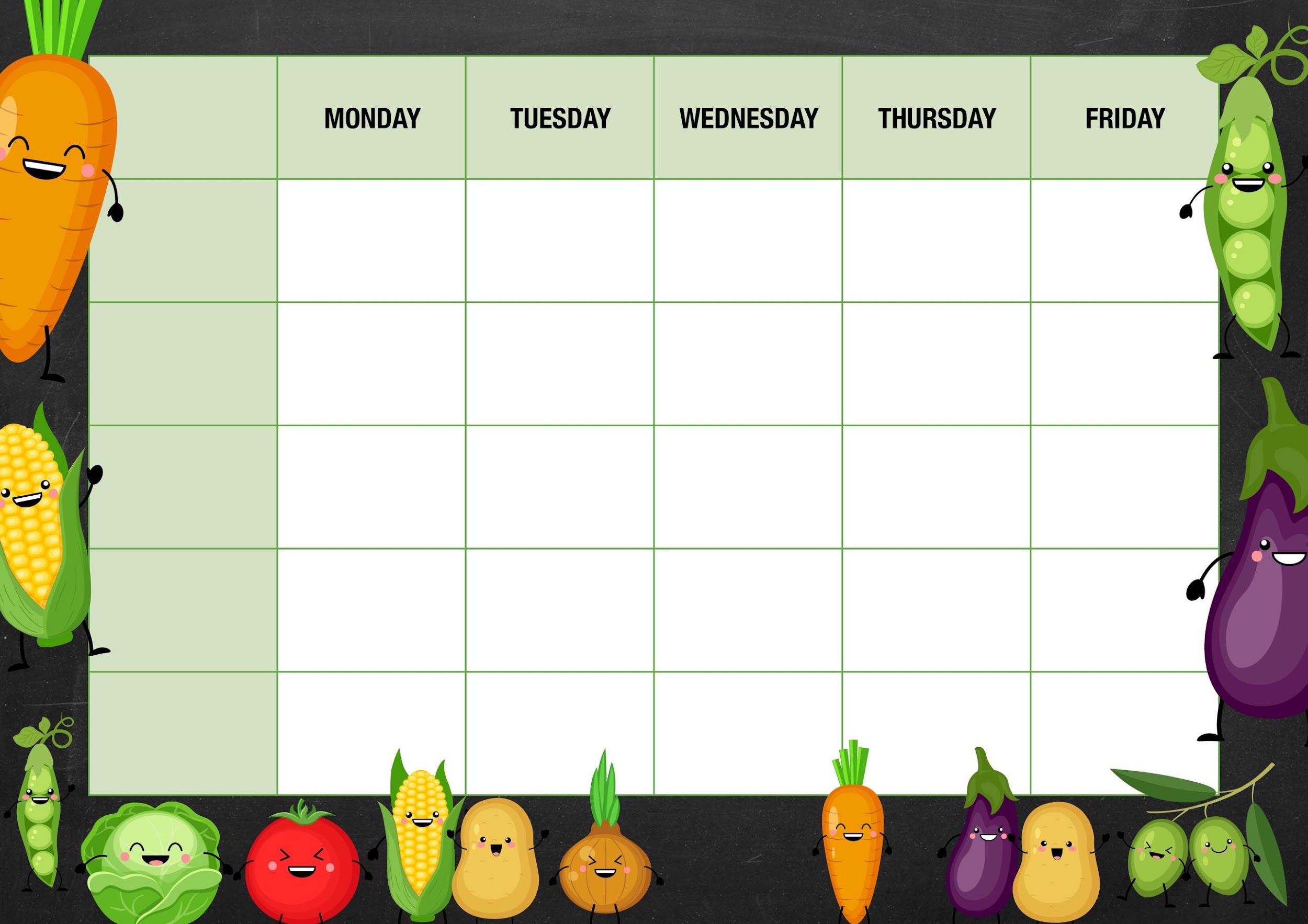 